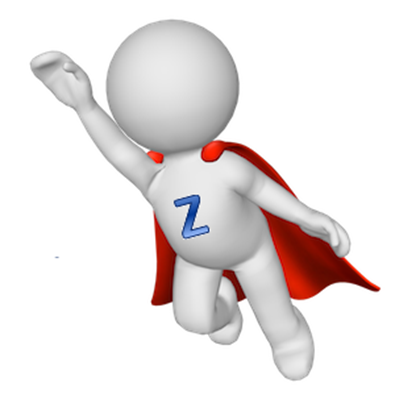 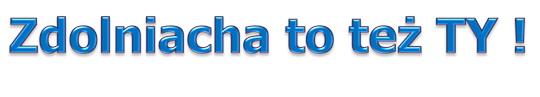 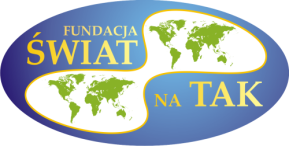 Ankieta dla nauczyciela2018Przedmiot/przedmioty: ………………………………………………………………………………………………………………………Poziom nauczania (szkoła podstawowa, kl. gimnazjalne, szkoła ponadpodstawowa): ……………………………………………………………………………………………………………………………………………………………Dyspozycyjność  (godziny, od-do):Uwagi dotyczące dyspozycyjności (planowane nieobecności itp.):…………………………………………………………………………………………………………………………………………………………………………………………………………………………………………………………………………………………………………………………Dane personalne:Imię i nazwisko: …………………………………………………………………………………………………………………………………… Ulica: ……………………………………………………………………………… nr domu: …………… nr mieszkania : …………….Kod pocztowy ……………………………… Miejscowość: ……………………………………………………………………………….Telefon kontaktowy:  …………………………………………………………………………………………………………………………..E – mail: ……………………………………………………………………………………………………………………………………………….Informacje o podstawowym miejscu pracy:Nazwa instytucji …………………………………………………………………………………………………………………………………..Adres …………………………………………………………………………………………………………………………………………………..Telefon  ………………………………………………… E – mail ………………………………………………………………………………Dodatkowe informacje:Pracuję: ……………………………………………………………………………………………………………………………………………….Uczę się: ……………………………………………………………………………………………………………………………………………..Inne …………………………………………………………………………………………………………………………………………………………………………………………………………………………………………………………………………………………………………………………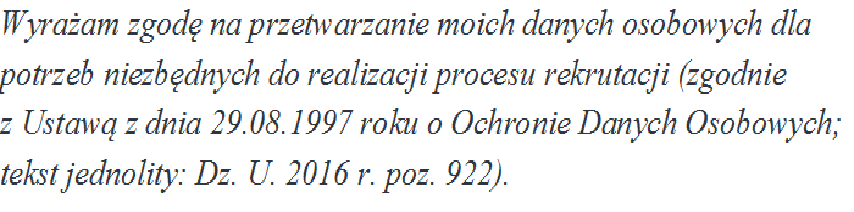 ………………………………………………….Data i podpisKorepetycje w trakcie roku szkolnego (listopad-czerwiec)Korepetycje w trakcie roku szkolnego (listopad-czerwiec)PoniedziałekWtorekŚrodaCzwartekPiątekW roku szkolnym korepetycje muszą odbywać się w godzinach popołudniowych, z uwagi na zajęcia szkolneW roku szkolnym korepetycje muszą odbywać się w godzinach popołudniowych, z uwagi na zajęcia szkolne